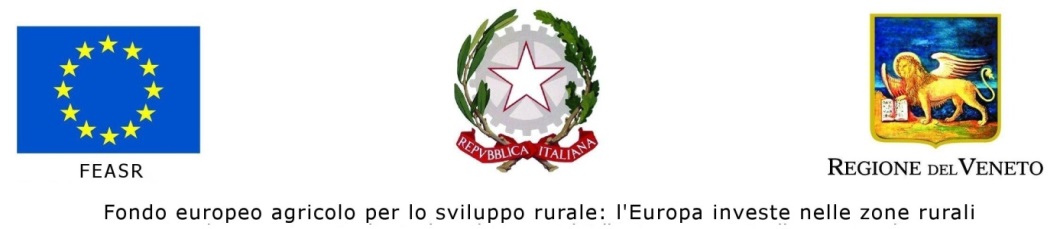 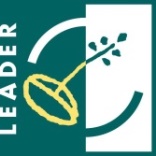 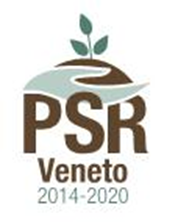 Allegato alla proposta diSTRATEGIA DI SVILUPPO LOCALE 2014-2020dell’Associazione Gruppo di azione ALTO BELLUNESE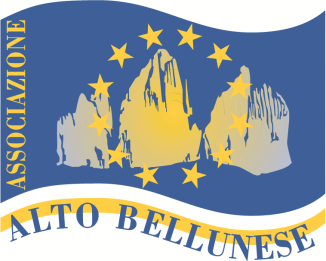 Dicembre 2015Presentatore:Proposta presentata a nome di:Ambito di interesse della proposta:Titolo e sintetica descrizione della proposta:Stima delle risorse finanziarie occorrenti:Durata del progetto:Compilare solo nel caso di opere e lavori pubblici:Livello di progettazione disponibile:2. Scheda idea-progettoModulo standard per presentare idee e proposte al GALNome:Cognome:Indirizzo:Telefono:E-mail:Denominazione:Denominazione:Persona fisicaPersona fisicaImprenditore agricoloImprenditore agricoloImpresa non agricolaImpresa non agricolaEnte pubblicoEnte pubblicoAltro soggetto: ……………………………………….Altro soggetto: ……………………………………….Comune/i di ubicazione dell’investimento:Comune/i di ubicazione dell’investimento:Creazione/sviluppo piccola impresa:Creazione/sviluppo piccola impresa:Creazione/sviluppo piccola impresa:Manifatturiero/ArtigianatoManifatturiero/ArtigianatoEconomia sociale/Non profitEconomia sociale/Non profitDiversificazione di attività agricolaDiversificazione di attività agricolaTurismo sostenibileTurismo sostenibileTurismo sostenibileBeni culturali e paesaggisticiBeni culturali e paesaggisticiBeni culturali e paesaggisticiForeste e settore forestaleForeste e settore forestaleForeste e settore forestaleProdotti agricoli di montagnaProdotti agricoli di montagnaProdotti agricoli di montagnaAltro: ………………………………………………….….Altro: ………………………………………………….….Altro: ………………………………………………….….Importo stimato, in euro, IVA esclusa:Stima del numero di mesi necessari per l’ultimazione del progettoNumero di mesi:dalla concessione del contributo alla rendicontazione delle speseStudio di fattibilitàPreliminareDefinitivoEsecutivoImporto stimato dei lavori e delle eventuali forniture, in euro, IVA inclusa:Stima del numero di mesi necessari per l’esecuzione dell’operaNumero di mesi:dalla aggiudicazione dell’appalto al collaudo finale